EXAMPLE 1The following produce is sold at a farmers’ market:corn, apples, onions, beets, carrots, parsnips, tomatoes, asparagus, beans, watermelonDetermine the number of food types with each quality.RoundGrows undergroundEither round or grows undergroundIs neither round nor grows undergroundPRACTICE 1Consider the Venn diagram shown.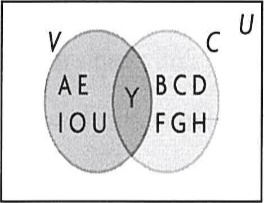 Determine V ∪ C	 Determine n(V ∪ C)Determine V ∩ CDetermine n(V ∩ C)	PRACTICE 2Consider the following two sets:  A = {-5, -3, -1, 1, 3, 5}  	B = {1, 2, 3, 4, 5, 6}Determine A ∪ Bn(A ∪ B)A ∩ Bn(A ∩ B)Draw a Venn diagram to show these two sets.PRACTICE 3Angelo asked 85 people if they liked chocolate or cherry frozen yogurt.6 people did not like either flavor; 16 people liked both flavours; 42 people liked only chocolateDetermine how many people only liked cherry.PRACTICE 4Fraser asked 65 people at the mall if they liked to listen to audio books or read printed books.9 people did not like either; 39 people liked audio books; 31 people liked printed booksDetermine how many people liked both types, how many liked only audio books, and how many liked only printed books.PRACTICE 5Dariya keeps track of the people who attend fitness classes at the local exercise club. In one week, 600 people used the club.41 people did not do cardio or weight classes; 437 people did cardio classes; 268 people did weight classesDetermine how many people did both cardio and weight classes.PRACTICE 6On an ocean liner, 741 passengers were asked if they would like fish or vegetable stew for dinner.All passengers liked at least one of these choices; 100 liked fish and stew equally; 239 preferred fish.Determine how many passengers preferred the stew.PRACTICE 7At Saskatoon’s John G. Diefenbaker International Airport, Claude asked 103 people if they had visited Regina or Winnipeg within the past year.8 people had not been to either city; 55 people had been to Winnipeg; 70 people had been to Regina.Determine how many people had been to both cities.PRACTICE 8Becky is a travel agent. She has kept track of why all of her 948 clients have travelled the past year.539 people travelled for pleasure; 398 people travelled for business ; 29 people travelled for neither business nor pleasure.Determine how many people travelled for business and pleasure.